Vet ni vad vi gör?Öppet hus på Nationellt Center för Rett syndrom och närliggande diagnoser 21 november mellan 13.30-19.00. Ta chansen att få veta mer. Varje hel timme ges en kort information om centret och verksamheten. Dessutom kan du: delta i en aktiv musikberättelse (14.30 samt 17.30)prova på färg och form: (15.30 samt 18.30)testa ögonstyrd datordiskutera beteendeperspektivetdansa i traversslappa i musikgungstol och vibrobäddmingla i tio rum ta en korv med bröd (vegetariskt alternativ finns)mmPlats: Frösö Strand, Öneslingan 5, Hus A, plan 6 & 7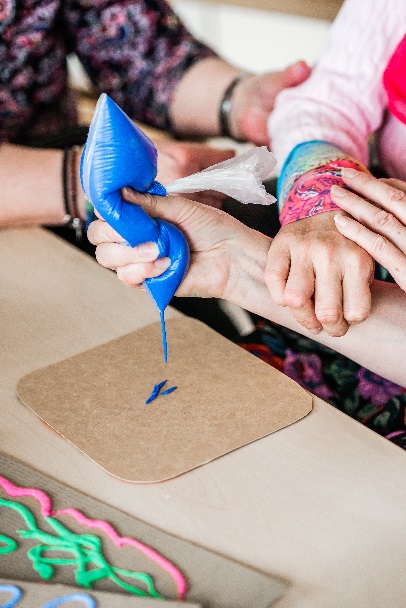 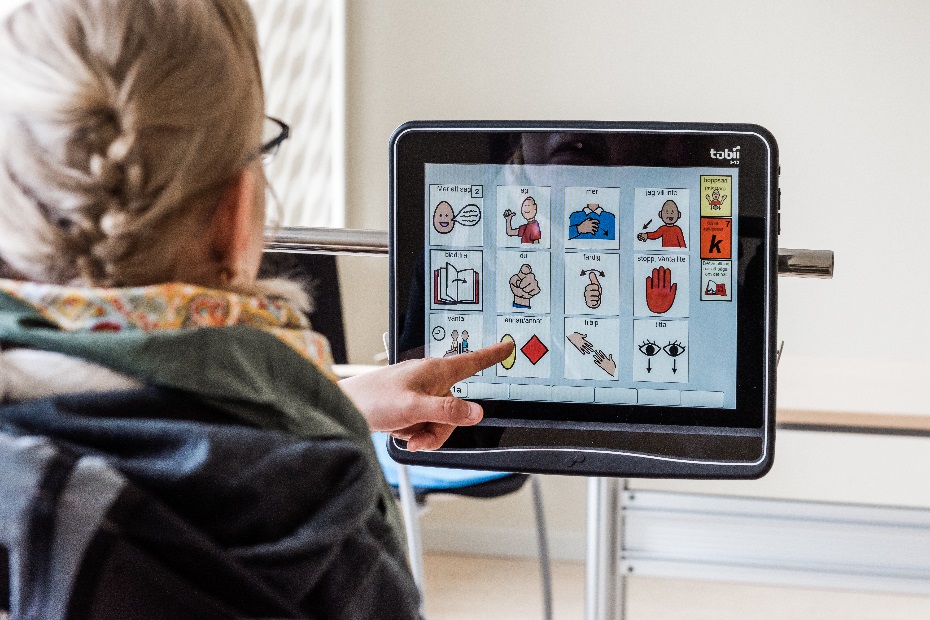 